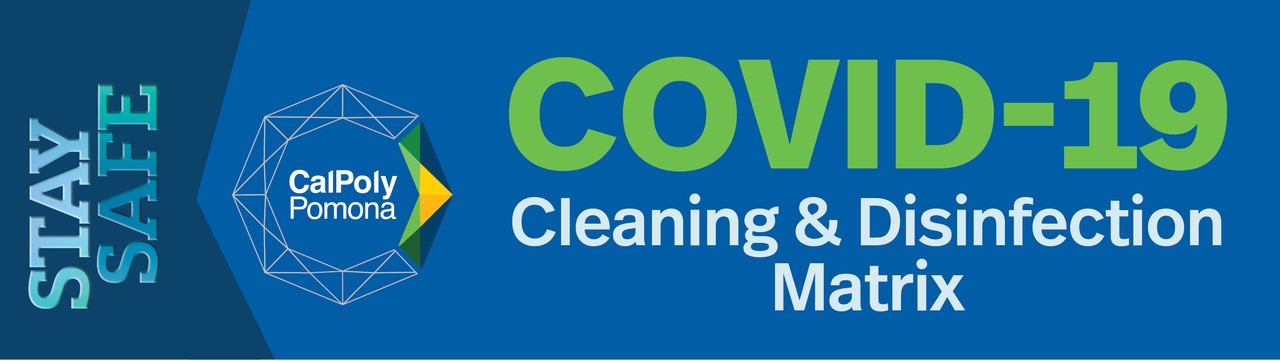 The following cleaning and disinfection matrix coincide with the guidance provided by Los Angeles County Public Health on the cleaning and disinfection of rooms or areas occupied by those with suspected or with confirmed COVID-19. It aims at limiting the survival of the virus in key environments. http://publichealth.lacounty.gov/media/Coronavirus/docs/protection/CleaningMatrix.pdfCustodial Services Custodians are provided PPE and guidelines and provided training as needed on the appropriate techniques (as per CDC guidelines1) for cleaning and disinfecting common, non-clinical spaces.Proper hand-washing protocol posters to be posted in each bathroom location across campus.All restrooms will be cleaned regularly using disinfectant, heavy use restrooms will receive additional cleaning. Ensure bathrooms are continuously stocked with soap and paper towels and ensure trashcans are emptied regularly.  Relocate trashcans closer to the door so people can use the paper towel that they’ve dried their hands with to open the door and then drop it in the trashcans.  Normal routine custodial services are as follows:  1. CDC Coronavirus Disease 2019 (COVID-19) Environmental Cleaning and Disinfection Recommendations: www.cdc.gov/coronavirus/2019-ncov/community/organizations/cleaning-disinfection.html2. EPA, List N: Disinfectants for Use Against SARS-CoV-2: www.epa.gov/pesticide-registration/list-n-disinfectants-use-against-sars-cov-23. Safer Return to Campus: www.cpp.edu/saferreturnRoutine CleaningEnhanced CleaningDeep CleaningDescriptionRegular cleaning practices implemented.Routine cleaning practices PLUS additional cleaning and disinfecting of high touch surfaces during a communicable disease pandemic or local epidemic to prevent illness.Routine and enhanced cleaning PLUS specialized cleaning services (i.e. electrostatic sprayer, Brightworks) of the space occupied by a person suspected or confirmed.   Personal Protective Equipment (PPE)If chemicals are used, wear gloves to protect hands. Be sure to refer to Safety Data Sheets or follow the instructions on the chemical label.Wear gloves PLUS splash goggles if there is a risk of splash.1 Be sure to refer to Safety Data Sheets or follow the instructions on the chemical label.Wear gloves, splash goggles, face shield, gowns/coveralls, respirator if there is a risk of splash.1 Be sure to refer to Safety Data Sheets or follow the instructions on the chemical label.DisinfectantUse everyday janitorial cleaning supplies and disinfectants for regular surfaces such as floors, tables, desks, counters, sinks, toilets, and other hard-surfaced furniture and equipment.Use routine cleaning disinfectants or other approved disinfectants1  for regular surfaces PLUS an EPA-registered disinfectant approved for viral/bacterial pathogens for high-touch surfaces.Use an EPA-registered disinfectant approved for emerging pathogens.2Cleaning ActionsPerform the following practices: Dust hard surfaces Damp wipe hard surfaces free of debrisDisinfect all surfaces Wet mop floors Vacuum carpet and matsf) empty trash and recyclingPerform routine cleaning actions PLUS increase the frequency of cleaning and disinfecting of high touch non-porous objects/surfaces throughout the building. Clean with warm water and soap/detergent. Disinfect high-touch non-porous surfaces at least daily. Clean visible stains/debris on porous surfaces (e.g. carpet, rugs, furniture, and drapes) with appropriate cleaners indicated for use on the material.Disinfectant wipes and gloves for office suites and classroom/lab areas, as needed to be used for cleaning of the space by the occupants.  e) Restocking hand-sanitizer dispensers in high traffic areas and entryways.Close off the space/area used by the ill occupant and wait up to 24 hours before entering if practical.1Open outside doors and windows in the ill occupant’s area to increase air circulation if possible.1Perform routine and enhanced cleaning actions PLUS thoroughly clean and disinfect ALL non-porous surfaces especially the high-touch surfaces (e.g. desk, table, hard-backed chair, doorknob, light switch, handle, computer, keyboard, mouse, telephones) in the ill occupant’s space/office, as well as on shared equipment (like tablets, touch screens, keyboards, remote controls), bathrooms, and shared spaces used by the ill individual with a focus on high-touch surfaces. For porous surfaces (carpet, sofa, chair, rug, and drapes) in the ill occupant’s space/office, remove visible contamination, clean with appropriate cleaners, and disinfect with a liquid/spray indicated for use on the material. Once thorough cleaning and disinfection have been completed space can be reoccupied after 24 hours. Classrooms & LabsClassrooms & LabsClean chalkboards/white boards5 X a WeekVacuum Floors 1 X a Week Mop Hard Floors 1 X a Week Spot vacuum floors 5 X a Week Spot mop floors 5 X a Week Empty trash and recycling 5 X a Week Dust all corners and horizontal surfaces 1 X a Week OfficesOfficesDust all corners and horizontal surfaces1 X a WeekWipe down horizontal surfaces and touchpoints1 X a WeekEmpty trash and recycling 1 X a WeekMop hard floors 1 X a WeekVacuum floors 1 X a WeekConference & BreakroomsConference & BreakroomsDust all corners and horizontal surfaces1 X a WeekWipe down horizontal surfaces and touchpoints1 X a WeekEmpty trash and recycling 1 X a WeekClean kitchenette sinks and wipe down countertops1 X a WeekMop hard floors 1 X a WeekVacuum floors 1 X a WeekRestroomsRestroomsDisinfect all surfaces5 X a WeekDust all corners and horizontal surfaces 1 X a Week Check and replace stock, such as paper products and soap 5 X a Week Removal of rust and hard water deposits 1 X a Week Mop floors 5 X a Week Clean mirrors 5 X a Week Hallways, Public Gathering Areas and EntrancewaysHallways, Public Gathering Areas and EntrancewaysDust all corners and horizontal surfaces1 X a WeekSpot Dust all corners and horizontal surfaces 5 X a Week Wipe down Horizontal Surfaces and Touchpoints 1 X a Week Spot wipe down horizontal surfaces and touchpoints 5 X a Week Empty trash and recycling5 X a Week Vacuum floors 1 X a Week Mop hard floors 1 X a Week Spot vacuum floors 5 X a Week Spot mop floors 5 X a Week Wipe down door glass 1 X a Week Spot wipe door glass 5 X a Week 